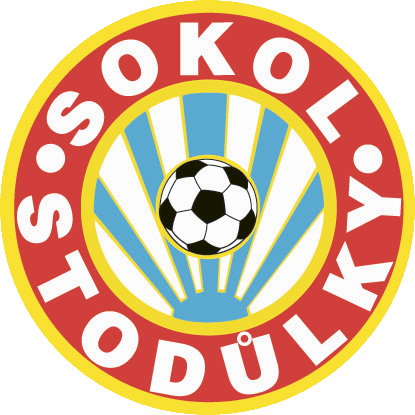 Prohlášení zákonných zástupců dítěte („bezinfekčnost“)Prohlašuji, že  dítě:			……………………………………………………………………………………………………narozené dne:	……………………………………………………………………………………………………bytem trvale:		……………………………………………………………………………………………………nejeví známky akutního onemocnění, zejména pak příznaky virového infekčního onemocnění (např. horečka, kašel, dušnost, náhlá ztráta chuti a čichu apod.). Není mi též známo, že by dítě přišlo v posledních 7 kalendářních dnech před nástupem na příměstský tábor do styku s fyzickou osobou nemocnou infekčním onemocněním nebo podezřelou z nákazy ani mu není nařízeno karanténní opatření. Jsem si vědom(a) právních následků, které by mne postihly, kdyby toto prohlášení nebylo pravdivé.V ................................... dne ................................………………………………………………….Jméno a podpis zákonného zástupceTJ SOKOL STODŮLKY, z.s.Kovářova 545
155 00 Praha 5www.SOKOLSTODULKY.cz